.Sequence: A,A,B,B,B(24), A,A,B,B,B(8),A,A,B,B,B,B,B, A(24+final)PARTE  ATOE, STRUT, TOE, STRUT, TOE, STRUT, HEEL, TOGETHERHEEL, TOGETHER, TOE, STRUT, TOE, STRUT, TOE, STRUTROCK STEP, ROCK STEP, COASTER STEP, SCUFFSTEP, POINT, BACK, KICK, SIDE ROCK, TURN, STOMP UPPARTE  BSTEP, LOCK, STEP, HOLD, ROCK STEP, TURN, SCUFFCROSS, KICK, KICK, CROSS, ROCK BACK, STOMPTOE, TOGETHER, TOE, TOGETHER, KICK, STOMP, FLICK, STOMPTOE, TOGETHER, TOE, TOGETHER, KICK, STOMP, FLICK, STOMPRESTART:*3rd B: Restart after 24 counts*6th B: after 7 counts: Right stomp up beside left then RestartFINAL:  At the last A after 23 counts: Left step fwd then cross right over left and turn ¾ leftHAVE FUN !!Can't Hop a Train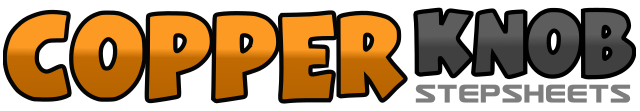 .......Count:64Wall:2Level:Phrased Intermediate.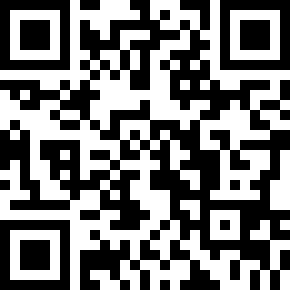 Choreographer:Antonella Fedi (IT) - July 2020Antonella Fedi (IT) - July 2020Antonella Fedi (IT) - July 2020Antonella Fedi (IT) - July 2020Antonella Fedi (IT) - July 2020.Music:Can't Hop a Train - Matt MasonCan't Hop a Train - Matt MasonCan't Hop a Train - Matt MasonCan't Hop a Train - Matt MasonCan't Hop a Train - Matt Mason........1-2Point right toe to right, drop right heel to floor and turn ½ right3-4Point left toe to left, drop left heel to floor and turn ½ right5-6Point right toe to right, drop right heel to floor7-8Left heel fwd, left together1-2Right heel fwd, right together3-4Point left toe to left, drop left heel to floor and turn ½ left5-6Point right toe to right, drop right heel to floor and turn ¾ left7-8Point left toe fwd, drop left heel to floor1-2Right rock step fwd, recover on left and turn ½ right3-4Right rock step fwd, recover on left5-6Right step back, left together7-8Right step fwd, left scuff1-2Left step fwd, point right toe behind left3-4Right step back, left kick fwd5-6Turn ¼ left and left side rock, recover on right7-8Turn ½ left and step left beside right, right stomp up beside left1-2Right step fwd, lock left behind right3-4Right step fwd, hold5-6Left rock step fwd, recover on right7-8Turn ½ left and left step fwd, right scuff1-2Cross right over left and hook left behind right, left in place and right kick fwd3-4Right in place and left kick fwd, cross left over right and right hook behind left5-6Right rock back (jumping), recover on left7-8Right stomp together, hold1-2Right toe fwd, right together3-4Left toe fwd, left together5-6Right kick fwd, right stomp together7-8Right flick, right stomp together1-2Left toe fwd, left together3-4Right toe fwd, right together5-6Left kick fwd, left stomp together7-8Left flick, left stomp together